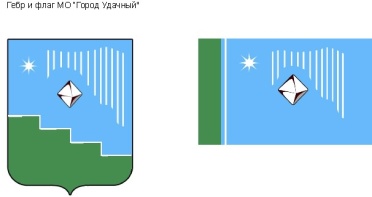 Российская Федерация (Россия)Республика Саха (Якутия)Муниципальное образование «Город Удачный»Городской Совет депутатовV созывПРЕЗИДИУМРЕШЕНИЕ  3 октября 2023 года                                                                	   	                         № 10-1О поощрении благодарственным письмом городского Совета депутатов МО «Город Удачный»В соответствии с Положением о наградах и поощрениях муниципального образования «Город Удачный» Мирнинского района Республики Саха (Якутия), на основании решения городской комиссии по наградам и поощрениям Президиум городского Совета депутатов решил:За плодотворную работу в системе образования, значительные успехи в воспитании и обучении подрастающего поколения и в связи с празднованием Дня учителя поощрить благодарственным письмом городского Совета депутатов МО «Город Удачный»:- Врабий Анну Макаровну, учителя иностранного языка муниципального автономного общеобразовательного учреждения «Средняя общеобразовательная школа №24» муниципального образования «Мирнинский район» Республики Саха (Якутия);- Измаилова Александра Владимировича, педагога дополнительного образования муниципального бюджетного учреждения дополнительного образования «Центр дополнительного образования» г. Удачный муниципального образования «Мирнинский район» Республики Саха (Якутия);- Маркову Алену Владимировну, учителя иностранного языка муниципального автономного общеобразовательного учреждения «Средняя общеобразовательная школа №24» муниципального образования «Мирнинский район» Республики Саха (Якутия).Опубликовать настоящее решение в средствах массовой информации.Настоящее решение вступает в силу со дня его принятия.Контроль исполнения настоящего решения возложить на председателя городского Совета депутатов В.В. Файзулина.Председательгородского Совета депутатов 			                                 В.В. Файзулин